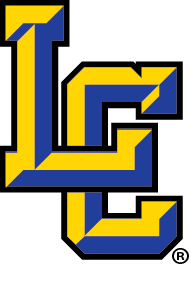 2021 - 2022 School Supply ListKindergartenNOTE: Please write the student’s name or initials on EACH individual marker, crayon and Twistable.  No need to put child’s name on glue sticks, Kleenex, or wipes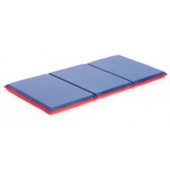 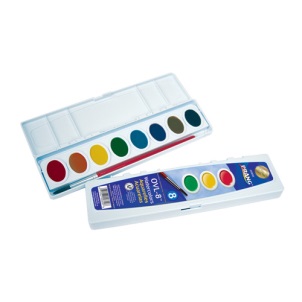 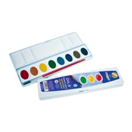 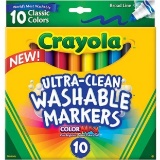 ItemQuantity1” Durable 3-Ring Binder with Clear Front Pocket124 Count Crayola Crayons4 setsGlue Sticks 12Kleenex2Crayola Washable Markers - Classic Colors (NO BOLD COLORS PLEASE)2 pkgs.THIN Plastic Rest Mat (45”x19”x5/8”) – NO ROLL MATS/NO CLOTH MATS1Large Towel or thin blanket1Pocket Folder (Plastic or Vinyl)2PRANG Watercolors (sold at Mardel or Hobby Lobby)1School Supply Box1Scissors - Blunt1Spiral Notebook - Wide Rule1Twistable Colored PENCILS – NOT CRAYONS1 pkg.24 Count Ticonderoga Pencils1 pkg.Baby Wipes1Clorox Disinfecting Wipes2Individually Wrapped Snacks1 bulk boxPaper Towels2 rollsLarge Backpack - NO ROLLING BACKPACKS1Lunchbox or Lunch MoneyThe supplies below will be charged to your FACTS account$20 education support fee charged through FACTS$5 Fall Festival$10 Studio Fee charged through FACTS ($5 a semester to help cover competition fees and Re-stock the art room throughout the year)Art SuppliesBox/package of black sharpie markers (Original Felt tip)1Box/package of black sharpie markers (Ultra Fine Tip)1Chinet Cut Crystal Clear Plastic Dessert Plate 7”, 30 Count1Bottle of Elmers glue1Roll of paper towels1tub of disinfecting wipes (Clorex, Lysol or Namebrand)18ct pkg of Washable Markers1Roll of Masking Tape1Roll Aluminum Foil1